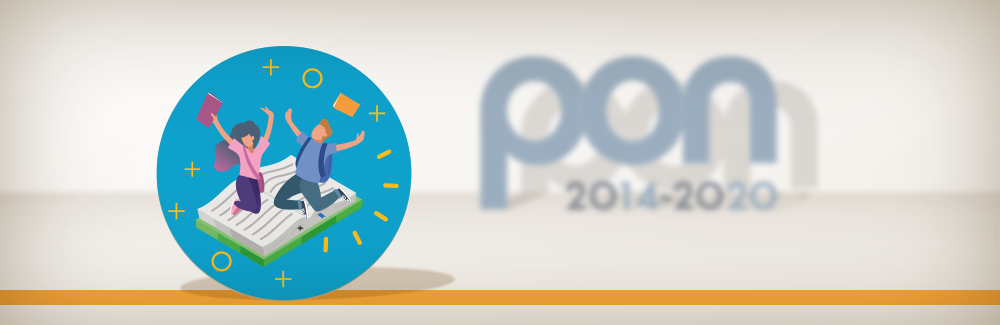 ALLEGATO 1 - RICHIESTA PARTECIPAZIONE ALLA SELEZIONEAVVISO SELEZIONE STUDENTI – PON ESTATE 2021 - PROGETTO Torniamo a crescere insieme!Fondi Strutturali Europei – Programma Operativo Nazionale “Per la scuola, competenze e ambienti per l’apprendimento” 2014-2020. Asse I – Istruzione – Fondo Sociale Europeo (FSE). Programma Operativo Complementare “Per la scuola, competenze e ambienti per l’apprendimento” 2014-2020. Asse I – Istruzione – Obiettivi Specifici 10.1, 10.2 e 10.3 – Azioni 10.1.1, 10.2.2 e 10.3.1.Avviso pubblico prot. n. 9707 del 27/04/2021 – Apprendimento e socialità. Autorizzazione progetto AZIONE 10.1.1A-FSEPON-SI-2021-65 Codice Identificativo: CUP: MODULI:Tipologia modulo Titolo Costo10.1.1A-FSEPON-SI-2021-65 MODULO 1 Educazione motoria; sport; gioco didattico  progetto Tiro con l’arco10.1.1A-FSEPON-SI-2021-65 MODULO 2 Educazione motoria; sport; gioco didattico Karate10.1.1A-FSEPON-SI-2021-65 MODULO 3 Arte; scrittura creativa; Teatro in lingua spagnolaMODULO RICHIESTA PARTECIPAZIONE ALLA SELEZIONEIl sottoscritto		nat	il	 residente a	via   			 		tel.	 eLa sottoscritta		nat	il _ 	 residente a	via   			 	tel.  	CHIEDONOche la/il loro figlia/o   					 regolarmente	iscritt	alla classe	sezione	plesso  		 	per l’anno scolastico 2020/2021sia ammessa/o alla selezione di cui all’oggetto.A tal fine dichiarano:di aver preso visione dell'Avviso di selezione;che i dati di cui sopra sono veritieri;che la situazione reddituale è pari a	euro (certificazione I.S.E.E.).Si allega alla presente:All. 2 - autocertificazione attestante il possesso dei requisiti valutabili;Certificazione I.S.E.E. rilasciata da Ente autorizzato (se non disponibile da presentare anche in una seconda fase);Documenti di identità.Firma 1  	Firma 2  	ALLEGATO 2 - AUTOCERTIFICAZIONE ATTESTANTE IL POSSESSO DEI REQUISITI VALUTABILI (ai sensi dell’art. 46 D.P.R.28/12/2000 n. 445)Il sottoscritto		nat	il ……… residente a	via   			 		tel.	 eLa sottoscritta		nat	il         residente_ 	 residente a	via   			 	tel.  	genitori	dell’alunn_		 				 regolarmente	iscritt	alla classe	sezione	plesso    	 	per l’anno scolastico 2020/2021,consapevoli che chiunque rilasci dichiarazioni mendaci è punito ai sensi del codice penale e delle leggi speciali in materia, ai sensi e per gli effetti dell'art. 46 D.P.R. n. 445/2000DICHIARANOche le i titoli valutabili, compresi quelli attestante la situazione economica e che sono dichiarati nella tabella di seguito riportata, corrispondono al vero.Firma 1  	                                                       Firma 2 ____________________________e-inmovimentoCondizione economica (presentazione modello ISEE)Max 10 puntiPunteggio dichiaratoPunteggio attribuito dalla commissioneValore ISEE da 0 a 10.000,00 Euro10Valore ISEE da 10.001,00 a 15.000,00Euro7Valore ISEE da 15.001,00 a 20.000,00Euro4Valore ISEE superiore a 20.000,00 Euro0Condizione personale dello studente (uno dei seguenti parametri)Max 10 puntiPunteggio dichiaratoPunteggioattribuito dalla commissioneAlunno segnalato dal Consiglio di Classe10Alunno con BES5Merito scolastico(media voti dell’anno in corso)Max 10 puntiPunteggio dichiaratoPunteggioattribuito dalla commissioneTra 10 e 910Tra 9 e 88Tra 8 e 76Tra 7 e 64Inferiore a 62